2023-24 APPLICATION FOR ARTS, ETC. FUNDINGThank you for your support of the arts in the Charleston area and your interest in funding from Arts, etc. Arts, etc. is a non-profit, volunteer organization open to all women residents of Kiawah Island and Cassique. Our community is dedicated to enriching arts education for the youth of Johns and Wadmalaw Islands by supporting visual, performance and literary arts programs that enhance the area schools’ curricula. We welcome applications for funding from non-profit organizations based in Charleston and its environs. Funding will be entirely at the discretion of Arts, etc. and its determination that the following parameters will be met.·      Proposals must relate to specific performance and/or participatory programs consistent with the Arts, etc. mission. A line-item budget for the program must be submitted. Funds are not available for general operational use.·      A contact at the school(s) involved must support the proposal before application submission.·      Programming must be scheduled during the year following funding commitment (currently summer 2023 through spring 2024).·      While a funding commitment will be made as soon as possible after completion of the 2023 Art & House Tour, funds will not be released until the funded organization and the school(s) notify Arts, etc. that they are ready to proceed with program planning and have dates scheduled.·      Funded organizations must be able to accommodate small groups of Arts, etc. members at performances, or, alternatively, to get direct observation of the programs in process.·      A summary report must be submitted to Arts, etc. within two months of the program’s completion. Guidelines for this report will be included when funds are released. Arts, etc.Application Deadline: January 30, 2023ORGANIZATION INFORMATIONAttach verification of tax-exempt status (IRS determination letter)PROGRAM INFORMATIONSCHOOL INFORMATIONFUNDING REQUESTAPPLICATION CHECKLISTAPPLICATION DEADLINE:  JANUARY 30, 2023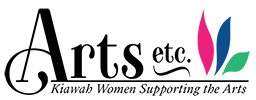 Do not complete this boxDate Received:Reviewed by:Approved/Not ApprovedOrganization Name:Organization Name:Organization Name:Year Founded:Website URLWebsite URLEmail:Email:Mailing Address:  Mailing Address:  Mailing Address:  Mailing Address:  Contact Name(s)/titleContact Name(s)/titleContact Name(s)/titleContact Name(s)/titleNon-profit status*___501(c)(3)____OtherWhat are your organization’s sources of funding?What are your organization’s sources of funding?What is your organization’s allocation of expenses?What is your organization’s allocation of expenses?% Grants% Administrative% Donations% Program% Program Fees% Fundraising% Other% Other (specify below)Has the organization been funded by Arts, etc. in past years?   Yes          noIf yes, in which year did you receive funding?Who is your Arts, etc. member sponsor?Please list names, if any, Arts, etc. members who are aactively involved with your organization:Describe the organization’s overall arts mission:Describe in detail the Program for which the organization is seeking funds from Arts, etc.  Please include the specific type of arts program, such as dance/ballet performance, music instruction, music performance, acting lessons, visual arts, arts entrepreneurship, digital media arts, photography, etc. and how the program will be conducted.  For example:  Artist in Residence, museum field trip, large in-school performance.  If the subject matter is known, please include it (such as “The Nutcracker”).  If the subject matter is not yet known, please provide an estimate for when it will be determined.  Programs that feature visits off school property should identify how transportation will be provided to the students.  Also, after school programs should be identified along with related costs including for example paid chaperones.  What assessment tools will be used to measure the effectiveness of the program including student engagement and faculty/administration feedback.Which of the Johns and Wadmalaw Island Schools are included in your proposed program plan?Angel Oak ElementaryFrierson ESMt. Zion ESHaut Gap Middle SchoolSt. John’s High SchoolWhich grade levels do you think would best be suited for your program?K-34-56-89-1011-12How many total students will your program reach?Name(s), titles, emails of contact person at the school who has agreed to support your program.  Please attach copies of relevant correspondence confirming support.Name and TitleEmail AddressMobile (Optional)Name and TitleEmail AddressMobile (Optional)Name and TitleEmail AddressMobile (Optional)Name and TitleEmail AddressMobile (Optional)Total Amount Requested:Please submit a detailed line-item budget for the proposed program.  Note:  Arts, etc. does not provide funding for capital expenditures or operational costs that are not directly related to the proposed program.Read through cover pageCompleted all questionsAttached copy of verification of tax-exempt status (IRS determination letter)Attached detailed line-item budget for proposed programSubmit completed application along with attachments to:  Carla Powe, President, Arts, etc. 130 Gardener Circle, PMB 148, Johns Island, SC  29455 OR email to pres@kiawahartsetc.org